ДИНАМІКАПерший закон Ньютона:          Другий закон Ньютона:                  F = ma ,          =  Третій закон Ньютона:                  Закон  всесвітнього тяжіння  (гравітація),  G = 6,67-11  - прискорення вільного падіння на планеті = - перша космічна швидкістьНа висоті h:      F=G,  Відставання маятника на висоті                 Вага   тіла:                 p=mg  -  вага тіла у спокої                 p=m(g+a) -  опора з тілом рухається вгору з прискоренням                 p=m(g-a) -    опора рухається вниз з прискоренням                 p=m(g-v2/r) – рух по випуклій траєкторії (міст, гірка )                 p=m(g+v2/r) -  рух по ввігнутій траекторії Сила тертя:,          N = mg.                           Закон Гука (пружність):Fуп р= – kx,  - сила пружності деформованої пружини.  - механічна напруга - відносне поздовжнє видовження (стиснення)Закон Гука:        , σ=  где  Е- модуль Юнга.(табл.)Умова рівноваги тіла  ;    M=FL  - момент силиАлгоритм розв’язування задач з динаміки:Зробити схематичне креслення до задачіВстановити характер руху тіла: а?Вказати на рис напрям руху і туди ж напрямити вісь О х;Вияснити які тіла діють  на дане тіло, зобразити ці  сили на малюнку, враховуючи їх величину Якщо сили діють під кутом одна до одної, то розкласти їх по осях координат Записати рівняння в векторній формі:А) для а = 0:   0 = F1 + F2 +…+ Fт   - рівномірний  рух.Б) для а 0:   ma = F1 + F2 +…+ Fт  - прискорений рух.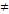 Записати рівняння  в проекціях на осі:                 А)    ох:     0 = F1х + F2х +…+ Fтх                        оy:       0 = F1y + F2y +…+ Fтy                        Б)      ох:         ma = F1х + F2х +…+ Fтх                            Оу:         0 = F1у + F2у +…+ Fту  Розв’язати систему рівнянь.Похила площинаНахил     tg α =   ,   h – висота, b- основа похилої площиниПри малих кутах      sin α = tg α,                                  ma = mg + N + F тр                        ox:     max =  mg sin α – F тр                        оу:     0= N – mg cos α          mgx = mg cos           mg y = mg sin α          N = mg,                 F тр =  mg          ma =  mg sin α -  mg cos α               a = g ( sin α -  mg cos α).ЗВ’ЯЗАНІ ТІЛАДля системи зв’язаних тіл стільки рівнянь, скільки тіл у системі!Натяги ниток:           ,  Т 1   Т2Прискорення:        ,   а1  а2. 1 тіло:              -m1 a = m1 g – T1 2 тіло:             m2 a = m2 g – T 2       (2) – (1)                        m2 a  + m1 a  = m2 g – m1 g                         a  ( m1+ m2) = g( m2 – m1)                        a  = g  ,            T = СТАТИКА             Умова рівноваги тіл:F1 + F 2+ F 3 + …. = 0,M = F L – момент сили               Правило моментівМ 1+ М 2+ М3+ ….= 0М пр+ Мпр + Мпр  + … = Млев  + М лев + М лев + ….М пр  - право обертаючі моменти                М лев    - ліво обертаючі  моменти